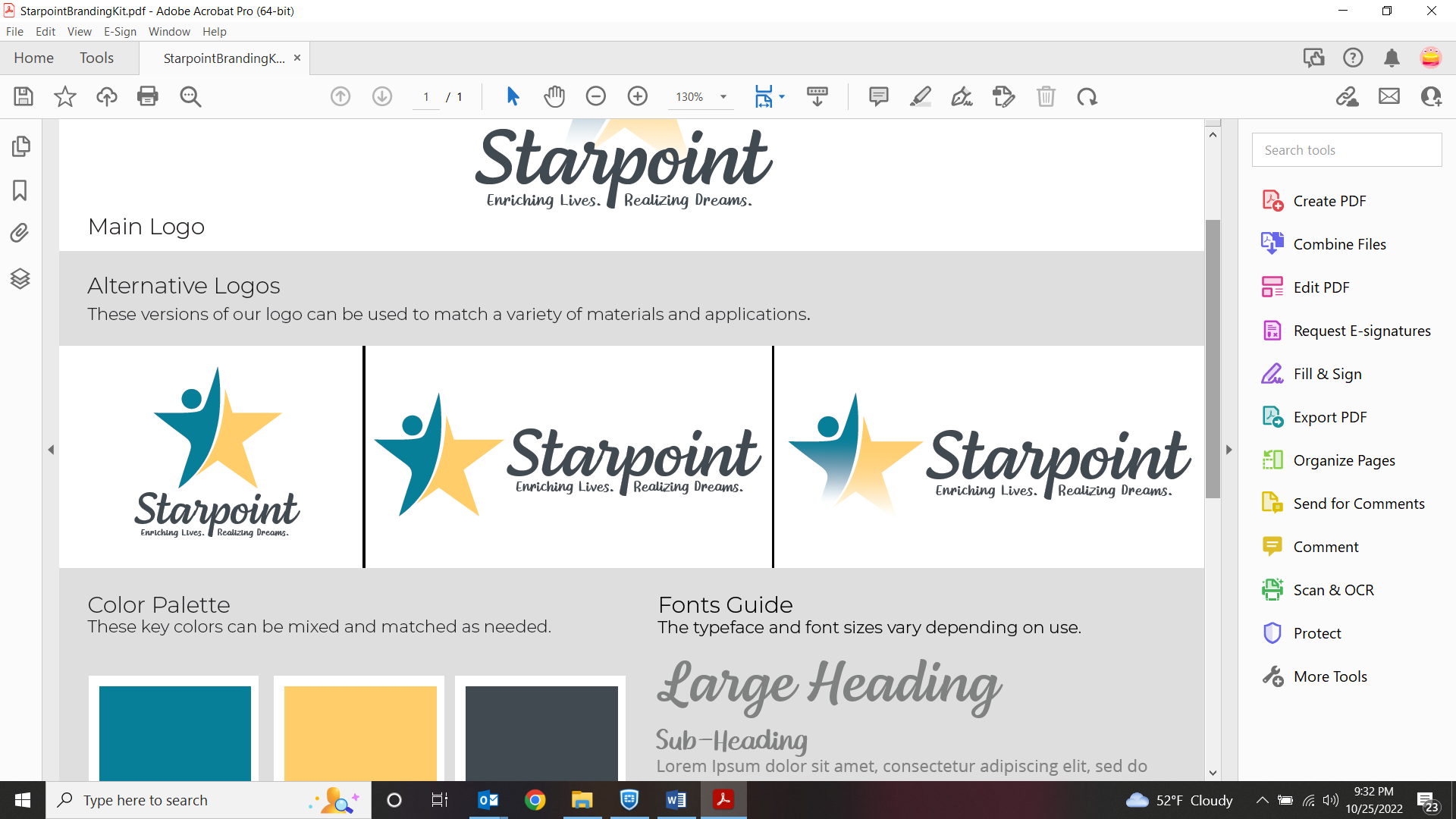    Board of Directors MeetingAugust 24th, 2023 at 6:00 PMHeld at the Starpoint Admin Building and via Zoom 
 https://us02web.zoom.us/my/starpointceo?pwd=Z01yelFZQWNPcnFKNURsclRSSjIvdz09Meeting ID: 268 825 6018 	Passcode:  222222       Salida Wifi: SPS@l1d@Meeting AgendaCall to Order							Board PresidentIntroduction of Guests and Public Comments		Board PresidentConsent Agenda						Board PresidentJune Meeting MinutesEHS Documents	Review of EHS Credit card purchases (Policy Council report)Review of EHS list for underspent fundsAction – Approval of Consent Agenda Financial Report						Colette MartinAction – Review and Filing of Financial reports (including EHS)Budget ReviewEarly Head Start Manager’s Report				Martha SagerReport - EHS Board ReportReport - Review of EHS Communications for ACFUnder enrollment Notification and Action stepsReport – Chief Executive Officer Report and Updates	Bryana Marsicano	Adjourn regular Board Meeting				Board President